2021 Employee Campaign Award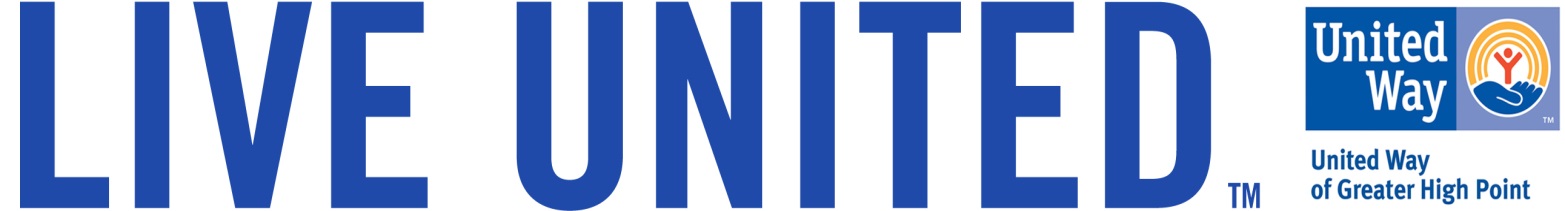 WorksheetTo qualify for an employee award, complete this worksheet and return with your Campaign Award Nomination Form.STEP #1: CALCULATE YOUR CAMPAIGN CAPACITYEmployee campaign awards are given to recognize all companies that achieve certain levels of giving. When you have finished your campaign, complete the formula below to determine which category your company has achieved.A) Determine Your Local Payroll CalculationAn estimated average hourly salary for your organization of $              , multiplied by               estimated number of employees*, multiplied by 2,080 (40 hours/week x 52 weeks) produces an estimated annual payroll of $_____________.                          	  *Please help United Way identify the appropriate award by providing an accurate employee count.B) Determine Your Campaign CapacityFind out how much your employees could contribute to the community through United Way by multiplying your company’s total annual payroll by .006.$                                                  X       .006      =      $  	     Total Annual Payroll                                                                  Total Employee CapacityC) Determine % of Capacity  (How well did your company do?)Find out if your employees met their full giving potential by dividing total employee contributions by the total campaign capacity (from step B).$ ______________________________     /	$ ________________________	=	_________ x100	= ____________________%     2021 Employee contributions		   Total Employee Capacity				     Percent of Capacity						(from Step B)                                                                   = _______ x100   =   ________D) Which Award Did Your Company Win?(Please check the box for the appropriate award)Gold:		Total pledge from your employees equals or exceeds 100% Campaign CapacitySilver:		Total pledge from your employees equals or exceeds 80% Campaign CapacityBronze: 	Total pledge from your employees equals or exceeds 65% Campaign CapacitySTEP #2: PROVIDE COMPANY INFORMATIONCompany name (as it should appear on award)	____________________________________________________________Chief Executive Officer:	___________________________________________________________________________________Employee Coordinator:	____________________________________________	Phone:	_____________________________Employee Coordinator Email address:	___________________________________________________________________________Mailing Address/Zip Code:	___________________________________________________________________________________THANK YOU!P:\CAMPAIGN\2021 CAMPAIGN\Forms\2021 Employee Campaign Award Worksheet